PENGARUH KOMUNIKASI KERJA DAN BUDAYA ORGANISASI TERHADAP KOMITMEN ORGANISASI SERTA IMPLIKASINYA PADA KINERJA KARYAWAN PT. INTI BUMI PERKASA KOTA BANDUNGDRAFT SKRIPSIUntuk Memenuhi Persyaratan Penyusunan SkripsiGuna Memperoleh Gelar Sarjana EkonomiOleh:Novia Rizka Multaza134010270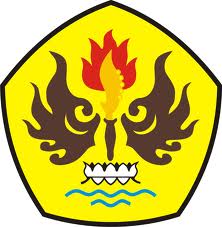 PROGRAM STUDI MANAJEMEN
FAKULTAS EKONOMI DAN BISNIS
 UNIVERSITAS PASUNDAN
BANDUNG
2017